 Приложение к письму Ростехнадзора от 27 декабря 2022 г. № 00-06-05/1693УРОКИ, ИЗВЛЕЧЕННЫЕ ИЗ АВАРИИДата происшествия:11 июля 2019 г.Наименование организации:Филиал ПАО «МОЭСК» Северные электрические сетиВедомственная принадлежность:Место аварии:Московская область, Мытищинский район, г.п. Мытищи,                                     д. ЧелобитьевоВид аварии:Повреждение силового трансформатора (автотрансформатора) мощность 10 МВА и более с разрушением, изменением формы и геометрических размеров или смещением его корпуса;Краткое описание аварии:11 июля 2019 г. ДЗЛ автоматическое отключение КВЛ 220 кВ «ТЭЦ-27 – Бутырки с отпайками».В 11-30 отключение потребителей ПС 220 кВ «Тайнинская»В 13-16 потребители ПС 220 кВ «Тайнинская» запитаны.В 13-16 на ПС 220 «Тайнинская» допущена бригада пожарной команды МЧС на ликвидацию возгорания на ПС 220 кВ «Тайнинская».В 14-52 выведена в ремонт КВЛ 220 кВ «ТЭЦ-27 – Бутырки с отпайками».В 16-20 допущена бригада СЛЭП на ремонт КВЛ 220 кВ «ТЭЦ-27 – Бутырки с отпайками».12.07.2019 в 13-30 возгорание на ПС 220 кВ «Тайнинская» ликвидировано.14.07.2019 в 01-17 после ремонта КВЛ 220 кВ «ТЭЦ-27 – Бутырки с отпайками» введена в работу.Последствия аварии:возгорание электротехнического оборудования ПС 220 кВ №13 «Тайнинская».1. Технические причины аварии:1.1 Вследствие порыва газопровода высокого давления, охранная зона которого расположена в охранной зоне КВЛ 220 кВ «ТЭЦ-27 – Бутырки с отпайками» произошел выброс газовоздушной смеси и в результате перекрытия на провода КВЛ 220 кВ произошло возгорание, в результате чего:- повреждены (расплавлены) провода фаз A, B, C, изоляторы ф. A, B, C в пролетах опор №№ 9 – 11; металлическая опора № 10 КВЛ 220 кВ «ТЭЦ-27 – Бутырки с отпайками»;- возгорание электротехнического оборудования ПС 220 кВ № 13 «Тайнинская».2. Организационные причины аварии:2.1. Воздействие посторонних лиц и организаций, не участвующих в технологическом процессе.3. Технические мероприятия:3.1. Выполнить монтаж проводов КВЛ 220 кВ «ТЭЦ-27 – Бутырская с отпайками» на опоре №10, для приведения в соответствие положения провода к габаритам установленной охранной зоны КВЛ 220 кВ.3.2. В соответствии с требованиями пп. 1.1.3, 1.1.7 ПТЭЭСС, восстановить нормальную схему электроснабжения потребителей (источником питания которых являлась ПС 220 кВ №13 «Тайнинская») для безопасного электроснабжения.4. Организационные мероприятия:4.1. Заключить с организацией, эксплуатирующей газопровод, соглашение о взаимодействии в случае возникновения аварии,                            а также при проведении работ, связанных с эксплуатацией КВЛ 220 кВ и ТЭЦ-27-Бутырки;4.2. Разработать график мероприятий по ревизии охранных зон                       ЛЭП с выявлением ранее не учтенных объектов и коммуникаций;4.3. Представить обоснованное решение о реконструкции                                  ПС № 13 220 кВ «Тайнинская»;4.4. Разработать мероприятия по выявлению пересечений                                     с неучтенными подземными трубопроводами;4.5. Пройти внеочередную аттестацию в Центральной аттестационной комиссии Ростехнадзора директору и главному инженеру филиала ПАО «МОЭСК» Северные электрические сети;4.6. Пройти внеочередную проверку знаний по электробезопасности в комиссии Ростехнадзоа начальнику СЛЭП и начальнику                            СПС филиала ПАО «МОЭСК» Северные электрические сети.5. Извлеченные уроки:5.1 Усилить контроль за проведением периодических и внеплановых осмотров ВЛ, в местах непосредственного пересечения с подземными трубопроводами, а также в местах пересечения охранных зон ВЛ с такими объектами. (изменить периодичность проведения осмотров, проводить периодический контроль за качеством проведения осмотров со стороны вышестоящего инженерно-технического персонала и пр.).5.2 Разработать актуальную схему пересечений с неучтёнными подземными трубопроводами, а также мест пересечения охранных зон ВЛ с такими объектами, при проведении периодических и внеплановых осмотров ВЛ (внести изменения в соответствующие инструкции, проведение внеплановых инструктажей и пр.).6. Фото места происшествия.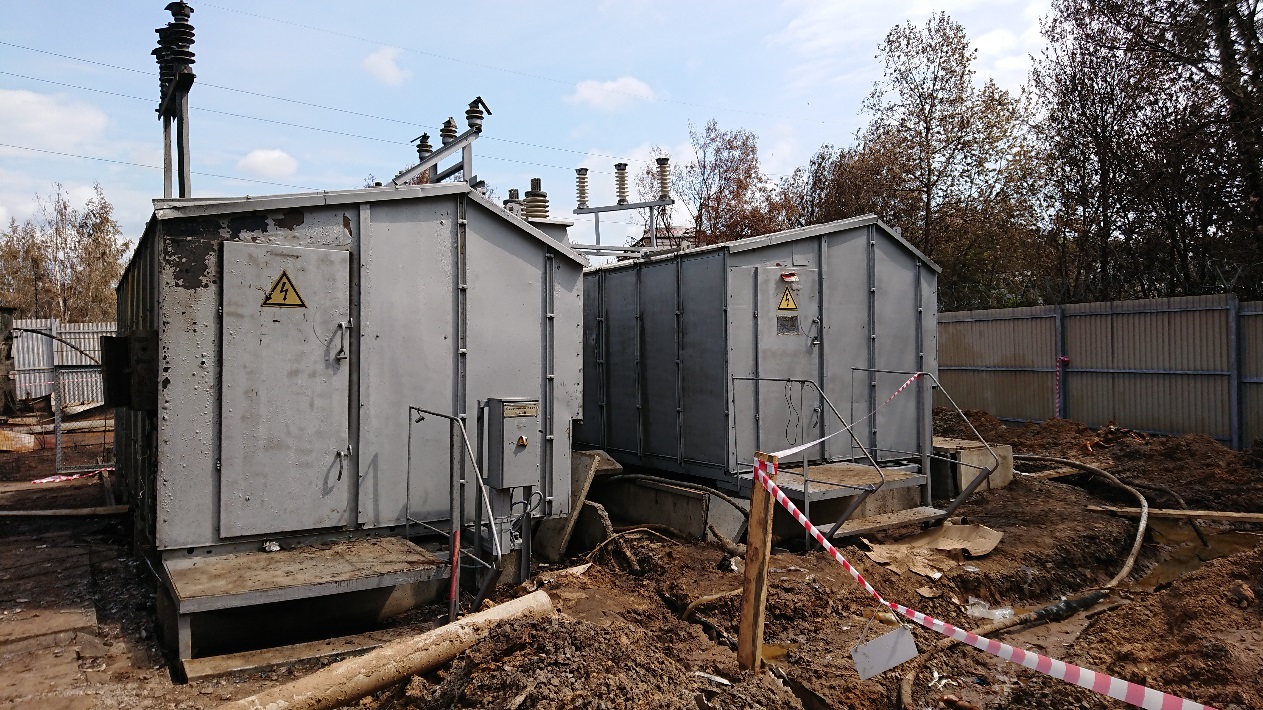 